* piim ja **puu-juurviljad - Euroopa Liidu poolt toetatav üleeuroopaline koolikava Seoses laste arvu muutumisega võimalikud menüüs muudatusedToidus sisalduvate allergeenide kohta võib lisainfot küsida tervishoiutöötajalt või laohoidjaltEsmaspäev 26.11.2018Hommikusöök:    Keedetud makaronid munaga                               Kuivik                              Soe mahlajook                          Puuviljapaus:      Õun (sõim), porgand (aed) Lõunasöök:         Kala-riisisupp hapukoorega ja                              maitserohelisega                             Täistera rukkileib                             Pikkpoiss, piimakaste                             Juurviljapüree võiga                     Värskekapsa-ananassisalat õlikastmegaÕhtuoode:            Seitsmeviljahelbepuder võiga                              Sepik moosiga                              Piim*                               Värske puuvili                                                                                                                                Neljapäev 29.11.2018Hommikusöök:     Tatra-piimasupp võiga                                 Sepik võiga ja v.kurgigaPuuviljapaus:        ViinamarjadLõunasöök:            Värskekapsasupp hapukoorega                                 Seemneleib                                  Hakk-guljašs hapukoorega (sõim)                                Guljašš hapukoorega (aed)                                 Keedetud nuudlid võiga                                Porgandisalat toiduõliga (sõim)                                Porgandisalat seemnetega (aed)                  Õhtuoode:              Naturaalne omlett, peenleib                                Paprika                                Piim*                                Värske puuvili                                                                                                                                                                                                                                                                                                      Teisipäev 27.11.2018Hommikusöök:    Kaerahelbepuder võiga                                Banaanitooormoos                               Piim*Puuviljapaus:       ApelsinLõunasöök:           Kartuli-frikadellisupp maitserohelisega                               Peenleib                               Kanakaste hapukoorega                               Kartuli-porgandipüree võiga                               V.kurgi-tomatisalat hapukoorega                                                                                                                                                                                                  Õhtuoode:            Vahustatud kohupiim                              Sepik                              Mahlakissell täismahlast                              Värske puuvili                       Reede 30.11.2018Hommikusöök:      Neljaviljahelbepuder võiga                                 Maasikatoormoos                                 Piim*Puuviljapaus:         BanaanLõunasöök:             Boršok hapukoorega                                  Täistera rukkileib                                 Värske kapsa-hakklihahautis                                 Kartulipüree võigaÕhtuoode:               Kohupiimavorm                                 Hapukoor                                 Soe mahlajook täismahlast                                 Värske puuviliKolmapäev 28.11.2018Hommikusöök:    Hirsipuder võiga                               Sai riivjuustuga                              Barbarissitee Puuviljapaus:      Pirn**Lõunasöök:  Hernesupp (kruupidega) maitserohelisega                              Täistera rukkileib                               Kala hakk-kotlet, piimakaste                              Sõmer riis võiga                              Peedisalat toiduõligaÕhtuoode:            Köögiviljaraguu hapukoorega                              Täistera rukkileib                              Keefir*                              Värske puuvili                                                                          NÄDALAMENÜÜ 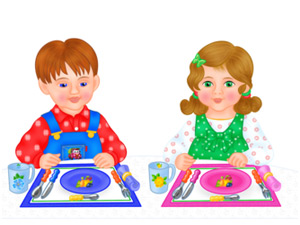 